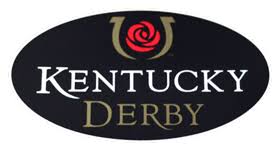 KENTUCKY DERBY 2019May 2-5, 2019$1,875.00 per person, double$1,775.00 per person, triple$1,675.00 per person, quadPackage Includes:The Kentucky Derby -Reserved SeatsThursday Arrival Dinner and Casino Gaming (if desired)Friday Night Derby Dinner Party (Hot Browns and Derby Pie w/Live Musical EntertainmentKentucky Distillery Tour$100 Resort Gift Certificate (Spa, Golf, Shops)Three Nights Luxury Lodging – French Lick Springs Resort*Three Hotel BreakfastsOne LunchTwo DinnersTaxes and Tips on ServicesChurchill Downs VIP Fast Access PassAmongst the hills of Indiana’s Hoosier National Forest, less than 70 miles from Louisville. Your accommodations are at the Four-Star French Lick Springs Resort.  Following check in, the group will enjoy a buffet dinner in the Casino.ITINERARY:Thursday, May 2:  Leave Durham for Kentucky/French Lick, Indiana (5:00AM)Friday, May 3:  Free Day to enjoy the resort.  There are three challenging golf courses and a world class spa, or visit a Kentucky Distillery TourKENTUCKY DERBY DINNER PARTY:  Feel free to preview your hats and outfits for tomorrow’s big race at Churchill Downs.  The dinner is a plated meal with a Kentucky Hot Brown Casserole, Makers Mark Marinated Pork Tenderloin, Southern Shrimp and Grits, a variety of salads, desserts and accompaniments.Saturday, May 4:145th KENTUCKY DERBY:  This morning you board your bus for the 70 mile drive to Churchill Downs to witness “The Fastest Two Minutes in Sports.”   This is the highlight of your trip.  You have a VIP Fast Access Pass to Churchill Downs and 1st Floor Grandstand Seats near the starting line.  Groups can upgrade tickets for 2nd floor seating at a higher cost.  You will be at the Derby all day.  Enjoy crowd watching, sample a mint julep and place a few bets!  The Kentucky Derby is a festival and a fashion show, it’s a Race and Mint Juleps, and it’s about time you see it!Note:  You must be able to walk at least a mile from the parking lot to the Downs entrance area!Sunday, May 5:  With hat boxes and suitcases loaded, you depart for home (9:00AM) with another event checked off the Bucket List!Deposits/Payments:$200.00 per person due by June 1, 2018.  Other payments as follows:$250.00 due August 1,2018; $250.00; September 1, 2018; $250.00 due November 1, 2018.$250.00 due January 1, 2018.  Final due, March 1, 2019.Cancellation:Cancellation on/after September 1, 2018:  $200.00 per personOn or after January 7, 2019:  $500.00 per personOn or after March 1, 2019: Full Penalty -100%Please make all payments to:Joy! Cruises and Tours IncP O Box 900Graham, NC  27253919-680-3337, Email: escape2@mindspring.com